Suche mit dem Atlas die untenstehenden Vulkane und trage ihre Buchstaben auf der Karte ein.  Soufrière Hills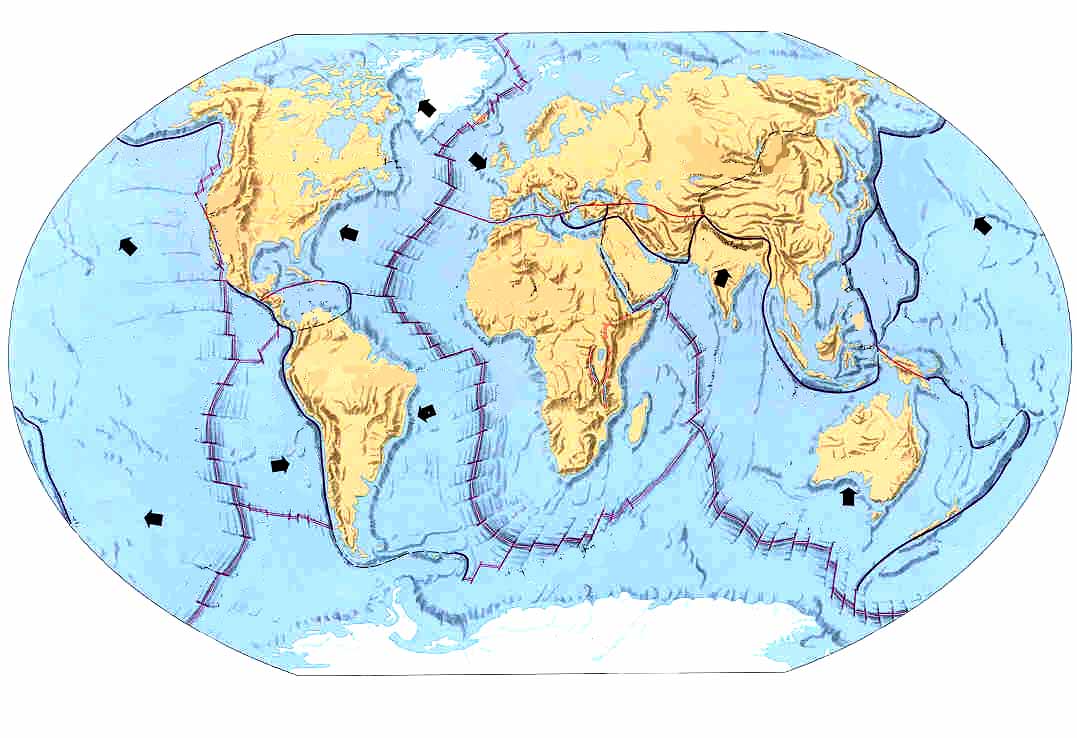 Mount Rainier Mount RedoubtMount St. HelensMt PinatuboKīlaueaFilmsequenz 00:00 – 06:551. Welche Ziele verfolgen die Vulkanologen?______________________________________________________________________________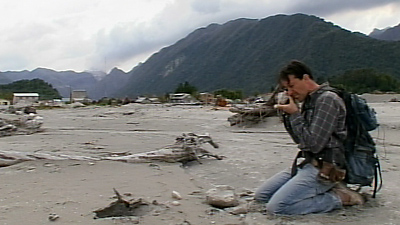 ____________________________________________________________________________________________________________________________________________________________________________________________________________________________________________________________________________________________________________________________________________________________________________________________________________________________________________________________________________________2. Welche Methoden zur Früherkennung von Vulkanausbrüchen werden in dieser Sequenz gezeigt?______________________________________________________________________________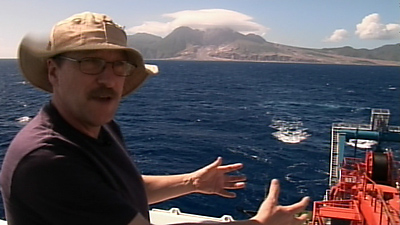 ____________________________________________________________________________________________________________________________________________________________________________________________________________________________________________________________________________________________________________________________________________________________________________________________________________________________________________________________________________________